Publicado en Alcorcón el 22/09/2021 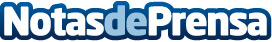 La Cadena Ganadero-Cárnica muestra su unidad y compromiso con la sostenibilidad y resiliencia económica, ambiental y socialLas seis organizaciones interprofesionales afrontan los retos y oportunidades del sector para contribuir a la estabilidad y recuperación tras la pandemia, y abordar los desafíos del cambio climático o el reto demográfico. Muestran los compromisos del sector con los sistemas alimentarios, la salud, la sostenibilidad y la digitalización de la actividad y su fuerte apuesta por el territorio y la España ruralDatos de contacto:Paloma Fernández629012509Nota de prensa publicada en: https://www.notasdeprensa.es/la-cadena-ganadero-carnica-muestra-su-unidad-y Categorias: Nacional Industria Alimentaria Solidaridad y cooperación Consumo Digital http://www.notasdeprensa.es